Este Formato debe estar acompañado de los requisitos correspondientes a cada uno de los indicadores de la Condición V. Dichos documentos deben estar titulados, numerados, foliados y seguir las disposiciones contenidas en el Reglamento del procedimiento de licenciamiento institucional, aprobado por Resolución del Consejo Directivo N° 008-2017-SUNEDU/CD del 14 de marzo de 2017; y las “Consideraciones para la presentación de los medios de verificación”. Adicionalmente, la universidad puede presentar cualquier otro documento probatorio (titulado, numerado y foliado) que considere necesario adjuntar respecto al indicador.La solicitud en físico y en formato digital, debe estar separada por marcadores (o archivos separados) que determine el indicador y el requisito al que pertenecen. ____________________________FIRMA DEL REPRESENTANTE LEGALANEXO N° 13SUPERINTENDENCIA NACIONAL DE EDUCACIÓN SUPERIOR UNIVERSITARIA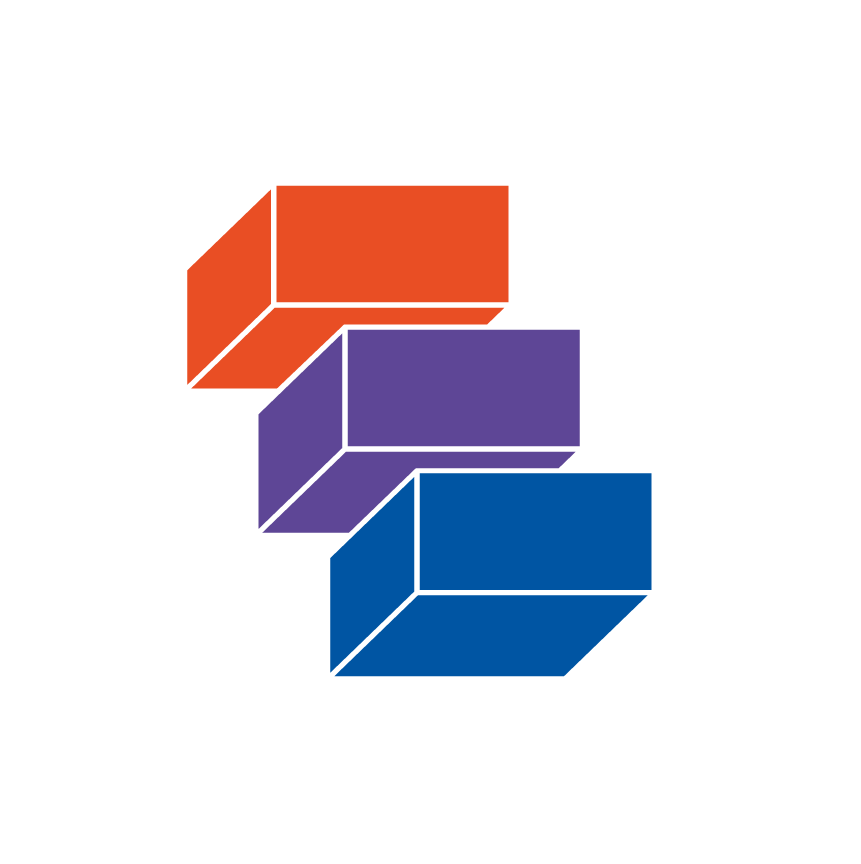 FORMATO DE LICENCIAMIENTO BB5NOMBRE DE LA UNIVERSIDADREPRESENTANTE LEGALCONDICIÓN VVerificación de la disponibilidad de personal docente calificado con no menos del 25% de docentes a tiempo completo.1. INDICADORES INDICADOR 39: La universidad tiene como mínimo el 25% del total de docentes a tiempo completo.INDICADOR 40: Los docentes incorporados a la docencia universitaria con fecha posterior a la entrada en vigencia de la Ley Universitaria que dediquen horas de docencia en pregrado o postgrado, cuentan al menos con grado de maestro o doctor, según corresponda.INDICADOR 41: La universidad regula los mecanismos y/o procedimientos para la selección, evaluación periódica del desempeño y ratificación de sus docentes, incluyendo como criterio la calificación de los estudiantes por semestre académico.INDICADOR 42: La universidad regula la capacitación de sus docentes.INDICADORREQUISITO / NOMBRE DEL REQUISITOUBICACIÓN EN LA SOLICITUD(indicar folios correspondientes)Observaciones adicionales  Indicador 39R1: Indicador 39Otros Indicador 40R1:Indicador 40Otros:Indicador 41R1:Indicador 41Otros:Indicador 42R1:Indicador 42R2:Indicador 42Otros: